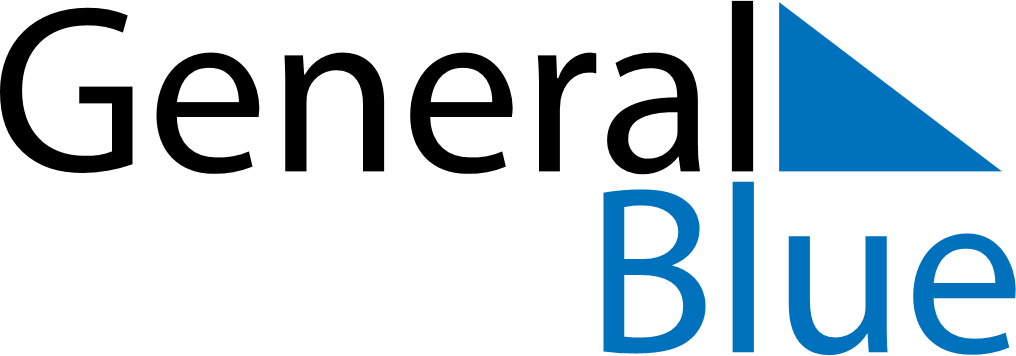 June 2024June 2024June 2024June 2024June 2024June 2024June 2024Thap Than, Uthai Thani, ThailandThap Than, Uthai Thani, ThailandThap Than, Uthai Thani, ThailandThap Than, Uthai Thani, ThailandThap Than, Uthai Thani, ThailandThap Than, Uthai Thani, ThailandThap Than, Uthai Thani, ThailandSundayMondayMondayTuesdayWednesdayThursdayFridaySaturday1Sunrise: 5:48 AMSunset: 6:47 PMDaylight: 12 hours and 59 minutes.23345678Sunrise: 5:48 AMSunset: 6:48 PMDaylight: 12 hours and 59 minutes.Sunrise: 5:48 AMSunset: 6:48 PMDaylight: 12 hours and 59 minutes.Sunrise: 5:48 AMSunset: 6:48 PMDaylight: 12 hours and 59 minutes.Sunrise: 5:48 AMSunset: 6:48 PMDaylight: 13 hours and 0 minutes.Sunrise: 5:48 AMSunset: 6:49 PMDaylight: 13 hours and 0 minutes.Sunrise: 5:48 AMSunset: 6:49 PMDaylight: 13 hours and 0 minutes.Sunrise: 5:48 AMSunset: 6:49 PMDaylight: 13 hours and 0 minutes.Sunrise: 5:48 AMSunset: 6:50 PMDaylight: 13 hours and 1 minute.910101112131415Sunrise: 5:49 AMSunset: 6:50 PMDaylight: 13 hours and 1 minute.Sunrise: 5:49 AMSunset: 6:50 PMDaylight: 13 hours and 1 minute.Sunrise: 5:49 AMSunset: 6:50 PMDaylight: 13 hours and 1 minute.Sunrise: 5:49 AMSunset: 6:51 PMDaylight: 13 hours and 1 minute.Sunrise: 5:49 AMSunset: 6:51 PMDaylight: 13 hours and 1 minute.Sunrise: 5:49 AMSunset: 6:51 PMDaylight: 13 hours and 2 minutes.Sunrise: 5:49 AMSunset: 6:51 PMDaylight: 13 hours and 2 minutes.Sunrise: 5:49 AMSunset: 6:52 PMDaylight: 13 hours and 2 minutes.1617171819202122Sunrise: 5:49 AMSunset: 6:52 PMDaylight: 13 hours and 2 minutes.Sunrise: 5:50 AMSunset: 6:52 PMDaylight: 13 hours and 2 minutes.Sunrise: 5:50 AMSunset: 6:52 PMDaylight: 13 hours and 2 minutes.Sunrise: 5:50 AMSunset: 6:52 PMDaylight: 13 hours and 2 minutes.Sunrise: 5:50 AMSunset: 6:53 PMDaylight: 13 hours and 2 minutes.Sunrise: 5:50 AMSunset: 6:53 PMDaylight: 13 hours and 2 minutes.Sunrise: 5:50 AMSunset: 6:53 PMDaylight: 13 hours and 2 minutes.Sunrise: 5:51 AMSunset: 6:53 PMDaylight: 13 hours and 2 minutes.2324242526272829Sunrise: 5:51 AMSunset: 6:54 PMDaylight: 13 hours and 2 minutes.Sunrise: 5:51 AMSunset: 6:54 PMDaylight: 13 hours and 2 minutes.Sunrise: 5:51 AMSunset: 6:54 PMDaylight: 13 hours and 2 minutes.Sunrise: 5:51 AMSunset: 6:54 PMDaylight: 13 hours and 2 minutes.Sunrise: 5:52 AMSunset: 6:54 PMDaylight: 13 hours and 2 minutes.Sunrise: 5:52 AMSunset: 6:54 PMDaylight: 13 hours and 2 minutes.Sunrise: 5:52 AMSunset: 6:54 PMDaylight: 13 hours and 2 minutes.Sunrise: 5:52 AMSunset: 6:54 PMDaylight: 13 hours and 2 minutes.30Sunrise: 5:53 AMSunset: 6:55 PMDaylight: 13 hours and 1 minute.